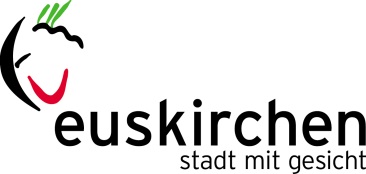 Stadt EuskirchenFB 8 –Stadtentwässerung-Kölner Straße 7553879 EuskirchenAntrag auf Zustimmung für die Herstellung und Änderungeiner Grundstücksentwässerungsanlage                    Erstantrag                    Änderungsantrag	Bitte reichen Sie dieses Formular und die Anlagen	in doppelter Ausfertigung bei der Kreisstadt	Euskirchen ein.Hiermit beantrage ich gemäß § 13 der Entwässerungssatzung der Kreisstadt Euskirchen	im Rahmen des Benutzungsrechtes das auf dem Grundstück anfallende Abwasser in die öffentliche Abwasseranlage einzuleiten,	den bestehenden Anschluss / die Benutzung zu verändern, 1)	die teilweise  1)  Befreiung vom Anschluss- und Benutzungszwang für das Niederschlagswasser,für das oben genannte Grundstück. Gleichzeitig beantrage ich die Zustimmung zur Herstellung oder Änderung der Grundstücksentwässerungsanlage.Die Beseitigung des anfallenden Abwassers	ist wie folgt vorgesehen:	soll in folgenden Punkten geändert werden:1)	Nichtzutreffendes bitte streichen© Nr. 080005  KREISSTADT EUSKIRCHENStand:  02/2018Schmutzwasser (häusliches Abwasser)	soll in die öffentliche Abwasseranlage eingeleitet werden	sonstige Beseitigung / Art: (z.B. Pflanzenkläranlage, Kleinkläranlage)Schmutzwasser (gewerbliches und industrielles Abwasser)	soll direkt in die öffentliche Abwasseranlage eingeleitet werden	soll teilweise 1) nach Vorbehandlung in die öffentliche Abwasseranlage eingeleitet werdenArt der Vorbehandlung:	sonstige Beseitigung / Art:	Die Beschaffenheit und Menge des gewerblichen oder industriellen Schmutzwassers wird auf Anforderung gesondert nachgewiesen.Niederschlagswasser	soll von       m² bebauten und befestigten Flächen in die öffentliche Abwasseranlage eingeleitet werden (ohne etwaige Auffangflächen für Brauchwasseranlagen)	soll von       m² bebauten und befestigten Flächen versickern / in ein Gewässer eingeleitet werden 1)Bezeichnung des Gewässers:	Art der Versickerung:		Flächenversickerung		Muldenversickerung		Versickerungsfläche:	      m²		Versickerungsfläche:	      m²				Muldenvolumen:	      m³		Rigolenversickerung			Sickerschacht		Rigolen-Länge:	      m		Durchmesser:	      m		Rigolen-Breite:	      m		Tiefe:	      m		Rigolen-Tiefe:	      m	ein Überlauf in die öffentliche Abwasseranlage soll nicht 1) eingerichtet werden	soll von einem       m² großen begrünten Dach		direkt in die öffentliche Abwasseranlage eingeleitet werden		in eine Versickerung ohne/mit 1) Überlauf in das städtisches Entwässerungsnetz eingeleitet werden	soll von       m² bebauten Flächen (i.d.R. Dachflächen) über eine Brauchwasseranlage als Schmutzwasser in die öffentliche Abwasseranlage eingeleitet werdenAusführungDie bauliche Ausführung der beantragten Entwässerungsanlage erfolgt	durch einen Fachbetrieb (Name der Firma, soweit bereits bekannt):Nichtzutreffendes bitte streichenweitere Angaben zur Abwasserbeseitigung:Als Unterlagen sind beigefügt:	2x Lageplan im Maßstab 1:500 mit Darstellung der vorhandenen und geplanten Grundstücksentwässerungsanlagen, der geplanten Grundstücksanschlussleitung und der Revisionsöffnung	2x gebäudetechnische Entwässerungspläne im Maßstab 1:100 mit Darstellung der Regen- und SchmutzwasserleitungenNur bei Versickerung und Nutzung von Niederschlagswasser:	2x Lageplan im Maßstab 1:250 mit Darstellung der bebauten und befestigten Flächen, der begrünten Dachflächen, die an die Versickerungs- oder Brauchwasseranlagen angeschlossen sind sowie der Grundleitungen und der Versickerungs- und Brauchwasseranlagen, Längs- und Querschnitt der Versickerungsanlagen	2x Längsschnitt bzw. Höhenangaben, sofern Höhen im Lageplan nicht angegeben sind	2x Nachweis der Beschaffenheit, Zusammensetzung und Menge des Abwassers (nur bei gewerblichem und industriellem Abwasser)	2x sonstige Unterlagen, z.B. Versickerung und Nutzung von Niederschlagswasser, Versickerungsberechnung mit dem Nachweis des Durchlässigkeitsbeiwertes (KF-Wert), Flurabstand des GrundwasserspiegelsErklärungen:Nachbarschutz	Der Abstand der Versickerungseinrichtungen von 6,00 m zu unterkellerten, nicht gesondert abgedichteten Gebäuden und von 2,00 m zu benachbarten Grundstücken wird eingehalten; sofern der Abstand unterschritten wird, wird die Anlage in diesem Bereich zum Nachbargrundstück abgedichtet bzw. die Zustimmung des Nachbarn zur Versickerung eingeholt.Wasserrechtliche Erlaubnis	Sofern Niederschlagswasser von einer gewerblich oder industriell genutzten Fläche bzw. einer Wohngebäudefläche zur Versickerung gebracht oder in ein Gewässer eingeleitet werden soll, ist dies erlaubnispflichtig. Die wasserrechtliche Erlaubnis wird gesondert beantragt.Baubeginn und Haftung	Mit der Ausführung der Anlagen darf erst nach Erteilung der Zustimmung begonnen werden. Mir ist bekannt, dass ich gegenüber Dritten für Schäden, die durch die Grundstücksentwässerungsanlagen und die Versickerung entstehen, haftbar bin.Wichtige Hinweise:Nach Ausführung der Arbeiten ist nach § 59 LWG NRW und der SüwVO Abw eine Zustands- und Funktionsprüfung durchzuführen. Das Ergebnis ist in einer Bescheinigung durch einen Sachkundigen zu dokumentieren und bei der Kreisstadt Euskirchen, FB 8 einzureichen.Die beigefügten Unterlagen werden zur Abwehr von Gefahren von der öffentlichen Abwasseranlage (städt. Entwässerungsnetz) und zur Gebührenermittlung geprüft. Die volle Haftung des Eigentümers für Schäden, die durch die Grundstücksentwässerungsanlagen entstehen, bleibt unberührt.Der bauliche Anschluss der Grundstücksentwässerung des betreffenden Grundstücks an die öffentliche Kanalisation muss mit dem Antrag „Herstellung einer Grundstücksanschlussleitung“ zusätzlich beantragt werden.	Ort, Datum	Unterschrift Bauherr/in oder Bevollmächtigte(r)Bauherr/inName, VornameStraße, Haus-Nr.PLZ, OrtTelefonBauvorhabenBauvorhabenBauvorhabenBauvorhabenBauort: Ortsteil, Straße, Nr.Bauort: Ortsteil, Straße, Nr.Bauort: Ortsteil, Straße, Nr.Bauort: Ortsteil, Straße, Nr.GemarkungFlurFlurstück(e)Bauakte Nr.Bauschein Nr.Grundstücksfläche insgesamt:      m²Grundstücksfläche insgesamt:      m²Bebaute und befestigte Fläche insgesamt:      m²Bebaute und befestigte Fläche insgesamt:      m²Nutzung auf dem	 Wohnen	 Gewerbe/IndustrieGrundstück:	 Mischnutzung	Art:      Nutzung auf dem	 Wohnen	 Gewerbe/IndustrieGrundstück:	 Mischnutzung	Art:      Nutzung auf dem	 Wohnen	 Gewerbe/IndustrieGrundstück:	 Mischnutzung	Art:      Nutzung auf dem	 Wohnen	 Gewerbe/IndustrieGrundstück:	 Mischnutzung	Art:      